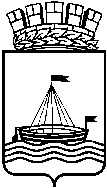 Муниципальное автономное дошкольное образовательное учреждение детский сад №65 города ТюмениКонсультация для родителей «Воспитание воли у детей»Подготовила Гурмеза О. В.Тюмень, 2023 г.Приемы воспитания воли разнообразны, но все они включают соблюдение следующих условий.Важную роль в воспитании волевых качеств играет личный пример взрослого человека (родителя, педагога). Взрослый человек может предлагать ребенку широкий контекст канонов, правил, ритуалов, моделей адекватного, адаптивного поведения. Транслировать такие каноны лучше как бы между прочим, на примерах из своей и его жизни. Такие примеры хорошо иллюстрировать пословицами, поговорками, притчами («Твоя свобода кончается там, где начинается свобода другого», «Делу - время, потехе - час», «Любишь кататься, люби и саночки возить»). Следует обязательно объяснять ребенку, что взрослым людям тоже приходиться преодолевать трудности, показывать возможность такого преодоления, важность иметь волевые качества. При этом на психологическом уровне у ребенка формируется мотивация на развитие волевых качеств.Хорошие результаты в воспитании воли у детей дают рассказы о людях, литературных персонажах, проявивших мужество и героизм. Обязательны комментарии, обсуждение, создание рисунков на тему сюжета. На психологическом уровне активизируются процессы рефлексии, осознания.Начинать воспитание воли следует с приобретения привычки преодолевать сравнительно незначительные трудности. Систематически преодолевая сначала небольшие трудности, а со временем и значительные, человек тренирует и закаляет свою волю. В педагогической психологии установлено, что особенно активное формирование воли у ребёнка происходит с началом обучения в школе. В условиях ДОУ аналогичный опыт, способствующий развитию волевых качеств, ребенок получает при преодолении трудностей в ходе образовательной деятельности. В повседневной жизни важна реализация принципа: «никогда не делайте за ребенка то, что он может сделать сам». При формировании «волевого мускула», важно стимулировать ребенка, мягко оценивая результаты его деятельности. Полезна наглядная фиксация результатов, ежедневное подведение итогов. Вместо оценок можно рисовать веселых (грустных) зайчиков, предложить ребенку оценить свое поведение, деятельность самому, передвинув отметку на шкале, линейке. Психологическим подтекстом данного направления деятельности является формирование у ребенка механизмов обратной связи, способности к самоконтролю и самоорганизации.Другим важным фактором в воспитании воли у ребенка является совместная работа в коллективе. Ребенок подражает лучшим в группе, старается не отстать от детей, стремится воспитать у себя те волевые качества, которые особенно ценятся в коллективе. Взрослому человеку следует называть те волевые качества, которые помогли конкретному ребенку («лидеру») стать сегодня лучшим. В этом случае мы работаем с формированием эталона.Большое значение для воспитания воли имеет предъявление к ребенку требований, соответствующих его возрасту, с обязательным контролем за их выполнением. Отсутствие контроля создает привычку бросать начатое, не доводя до конца.Проявление силы воли обусловлено нравственными мотивами человека. Поэтому важно развивать нравственные убеждения и мотивы детей. Почему нельзя? Потому, что это обидит Васю, навредит Юле и так далее по ситуации. Нравственность «подпитывает» волю, помогает ей проявляться.Преодоление трудностей и препятствий совершается для достижения определенных целей. Чем значительнее цель, чем выше уровень волевых мотивов, тем большие трудности способен преодолеть человек. Важно, чтобы ребенок учился формулировать свои цели, учитывая при этом потребности других людей (не нарушая чужих границ). Если цель является отдаленной, нужно помочь ребенку наметить этапы достижения этой цели, увидеть ближайшие перспективы, помочь разрешить частные задачи, в итоге которых будут созданы условия для достижения конечной цели. Важно обсуждать причину и смысл того, что делается, зачем это нужно конкретному ребенку. На психологическом уровне в подобных случаях происходит развитие волевых мотивов и способностей к целеполаганию.Принятое решение должно быть исполнено. В этом случае формируется психологический стереотип волевого поведения. Всякий раз, когда решение принимается, но исполнение снова и снова откладывается, воля человека дезорганизуется. Систематическое невыполнение принятых решений размагничивает волю.К числу важнейших условий формирования воли человека относится строгое соблюдение режима дня, домашних ритуалов, обязанностей, правильного распорядка всей жизни человека (мыть руки, чистить зубы, переодеваться в домашнюю одежду, своевременно говорить «спасибо», «извините») Правила, распорядок и алгоритмы помогают проявляться воле. Ребенок должен усвоить нормы и правила поведения в семье, группе, основные принципы ролевого взаимодействия. Для их закрепления нужна достаточно «жесткая» позиция родителей и педагогов. В развитии волевых качеств помогает обогащение среды жизни ребенка разнообразными играми (фольклорные, лото, классики, вышибалы, танцы, «крестики-нолики», «морской бой», шашки, шахматы, эстафеты). Все эти интересные занятия автоматически формируют у ребенка осознание необходимости знания и соблюдения правил игры. Важно, чтобы участники игры были заинтересованы в победе, для этого проигравший может сделать что-то штрафное, а победивший получает мини-приз. В игре нужно развивать сосредоточенность внимания на ней, способности к выполнению правил, терпение.Благоприятные условия для преодоления трудностей, а значит, и для развития воли, создают занятия спортом.